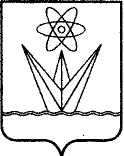 АДМИНИСТРАЦИЯ ЗАКРЫТОГО АДМИНИСТРАТИВНО – ТЕРРИТОРИАЛЬНОГО ОБРАЗОВАНИЯ  ГОРОД ЗЕЛЕНОГОРСК КРАСНОЯРСКОГО КРАЯР А С П О Р Я Ж Е Н И ЕО внесении изменений в распоряжениеАдминистрации ЗАТО г. Зеленогорскот 12.04.2023 № 547-р «О создании конкурсной комиссии по проведениюоткрытых конкурсов по отбору управляющих организаций для управления многоквартирными домами»В соответствии с Жилищным кодексом Российской Федерации, постановлением Правительства Российской Федерации от 06.02.2006 № 75 «О порядке проведения органом местного самоуправления открытого конкурса по отбору управляющей организации для управления многоквартирным домом», учитывая письмо председателя Совета депутатов ЗАТО г. Зеленогорск от 31.05.2023 № 07-26/83 «О делегировании депутатов Совета депутатов ЗАТО г. Зеленогорск в состав конкурсной комиссии», руководствуясь Уставом города,Внести в распоряжение Администрации ЗАТО г. Зеленогорск от 12.04.2023 № 547-р «О создании конкурсной комиссии по проведению открытых конкурсов по отбору управляющих организаций для управления многоквартирными домами» изменения, изложив приложение № 1 в редакции согласно приложению к настоящему распоряжению. Настоящее распоряжение вступает в силу в день подписания и подлежит опубликованию в газете «Панорама». Первый заместитель Главы ЗАТОг. Зеленогорск по жилищно-коммунальному хозяйству, архитектуре и градостроительству                                                                           С.В. КамневСостав 
конкурсной комиссии по проведению открытых конкурсов по отбору управляющих организаций для управления многоквартирными домами 07.06.2023г. Зеленогорск№937-раПриложение  к распоряжению Администрации ЗАТО г. Зеленогорск
от 07.06.2023 № 937-раПриложение № 1 к распоряжению Администрации ЗАТО г. Зеленогорск
от 12.04.2023 № 547-рКамнев Сергей Владимировичпервый заместитель Главы ЗАТО 
г. Зеленогорск по жилищно-коммунальному хозяйству, архитектуре и градостроительству, председатель комиссии;Шмелев Алексей Борисовичначальник Отдела городского хозяйства Администрации ЗАТО г. Зеленогорск, заместитель председателя комиссии;секретарь комиссии:Родина Наталья Александровназаместитель начальника Отдела городского хозяйства Администрации ЗАТО г. Зеленогорск;члены комиссии:Валюнова Елена Викторовнабухгалтер Отдела городского хозяйства Администрации ЗАТО г. Зеленогорск;Полтавец Ирина Васильевнаглавный специалист-юрисконсульт отдела по правовой и кадровой работе Администрации ЗАТО г. Зеленогорск;Стариков Павел Владимировичведущий специалист Отдела городского хозяйства Администрации ЗАТО г. Зеленогорск; Чулюкина Татьяна Николаевнаглавный специалист отдела экономики Администрации ЗАТО г. Зеленогорск; Юшкова Марина Владимировнаведущий специалист отдела имущественных отношений Комитета по управлению имуществом Администрации ЗАТО г. Зеленогорск.